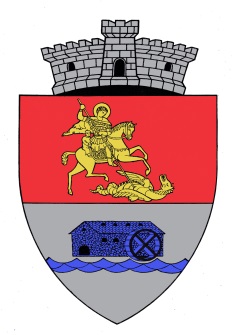 PRIMĂRIA COMUNEI BIRDA  BIRDA NR. 110B, Județul TimisCod fiscal- 16414777,Cod poştal -307187Telefon/Fax; 0256/312.530,w.w.w.comunabirda.ro e-mail: primaria.birda@cjtimis.roANUNT Primaria comunei Birda intentioneaza achizitia serviciilor de proiectare tehnica si executia unui teren de sport sinteticingradit si cu instalatie de nocturna in localitatea Sangeorge, comuna birda , Jud Timis Valoare estimata 150.000 lei fara TVA  Primar,Stoian Ghe. Marius 